Electrochemical and Raman analysis of the corrosion products formed over hot dip galvanized steel wires exposed in different environmental sites Gopal Jia,c*, Kitty Barta, Bart Allaertb, Annick Hubina and Herman TerrynaaDepartment of Materials and Chemistry, Research Group of Electrochemical and Surface Engineering, Vrije Universiteit Brussel, Pleinlaan 2, 1050, Brussels BelgiumbElectrochemical and Corrosion Lab, NV Bekaert SA, Oude Heerweg 5, 8540, Deerlijk, BelgiumcCentre for advanced studies, APJAKTU Lucknow, U.P. -226031, India*Corresponding author: email, gopal.ji@vub.ac.be, gopal.ji.ji@gmail.comList of Figures and Tables:Figure S1. Raman spectrum of ZnO detected on pristine wire. Figure S2. Raman spectra of zinc oxide, zinc carbonate and hydrozincite detected on aged wires. Figure S3. Raman spectra of zinc hydroxy chloride (Simonkolleite), zinc hydroxy sulpahte and hydrated namuwite detected on aged wires. Figure S4. Raman spectra of mixed zinc (sulphates-carbonates-OH bonds) detected on aged wires.Figure S5. Fitting results for (a) aged Belgium wires and (b) aged Indonesia wires in 0.1 M NaCl and 0.1 M Na2SO4. Figure S6. Comparison of corrosion rates of the wires based on polarization resistance.Table S1. Peak assignments for various corrosion products of zinc. Table S2. Ba and Bc values for pristine and aged wires in 0.1 M NaCl and 0.1 M Na2SO4.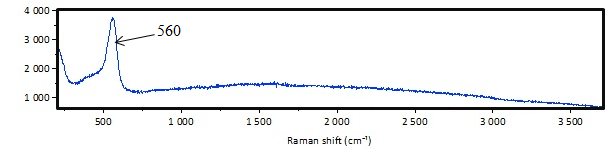 Figure S1. Raman spectrum of ZnO detected on pristine wire. 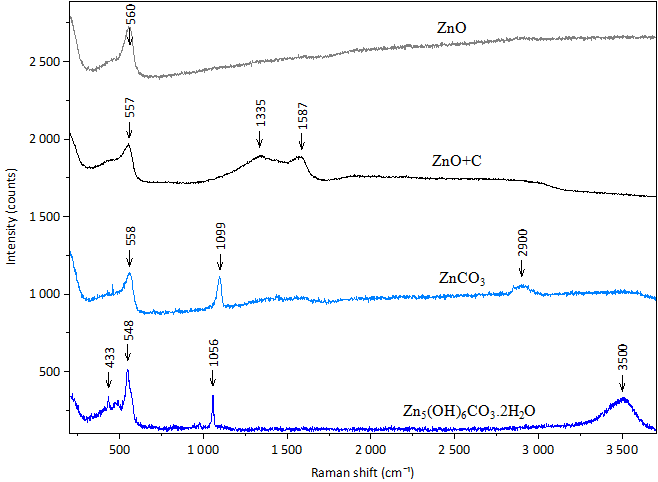 Figure S2. Raman spectra of zinc oxide, zinc carbonate and hydrozincite detected on aged wires. 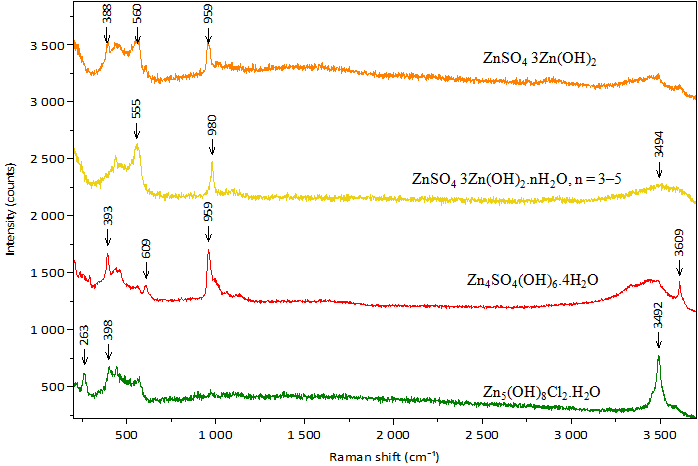 Figure S3. Raman spectra of zinc hydroxy chloride (Simonkolleite), zinc hydroxy sulpahte and hydrated namuwite detected on aged wires. 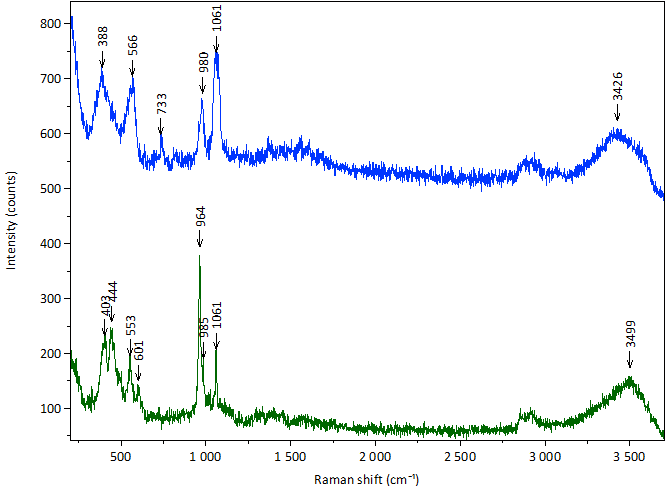 Figure S4. Raman spectra of mixed zinc (sulphates-carbonates-OH bonds) detected on aged wires.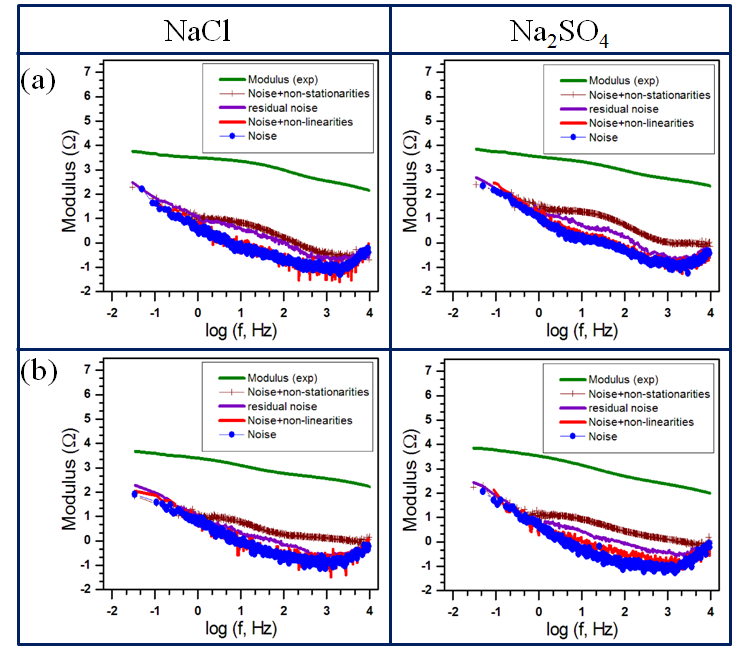 Figure S5. Fitting results for (a) aged Belgium wires and (b) aged Indonesia wires in 0.1 M NaCl and 0.1 M Na2SO4. 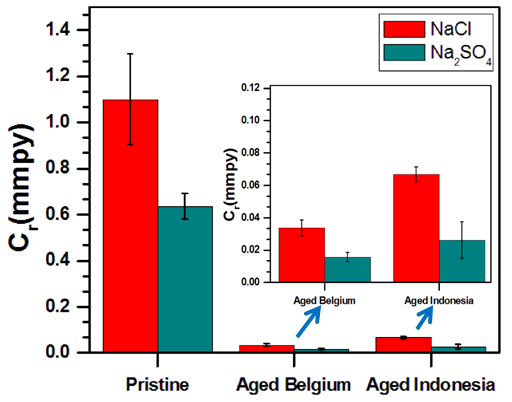 Figure S6. Comparison of corrosion rates of the wires based on polarization resistance.Table S1. Peak assignments for various corrosion products of zinc. References for Raman peaks assignment:Colomban, Ph.; Cherifi, S.; Despert, G.; Raman identification of corrosion products on automotive galvanized steel sheets, Journal of Raman spectroscopy, 39 (7), 2008, 881-886. Falgayrac, Guillaume; Sobanska, Sophie; Bremard, Claude;Raman diagnostic of the reactivity between ZnSO4 and CaCO3 particles in humid air relevant to heterogeneous zinc chemistry in atmosphere, Atmospheric Environment,  85, 2014, 83-91.Azevedo, M. Salgueiro; Allely, C.; Ogle, K.; et al.; Corrosion mechanisms of Zn(Mg, Al) coated steel in accelerated tests and natural exposure: 1. The role of electrolyte composition in the nature of corrosion products and relative corrosion rate, Corrosion Science, 90, 2015, 472-481.Table S2. Ba and Bc values for pristine and aged wires in 0.1 M NaCl and 0.1 M Na2SO4.CompoundsChemical NameMain peaks (cm-1)ZnOZincite/Zinc oxide560ZnCO3Zinc carbonate1100Zn5(OH)6(CO3).2H2OHydrozincite1060ZnSO4.3Zn(OH)2Zinc hydroxy sulphate960ZnSO4.3Zn(OH)2.nH2O, n=3-5Hydrated zinc hydroxy sulphate980, 3500Zn4SO4(OH)6.4H2ONamuwite960, 3610Zn5(OH)8Cl2.H2OSimonkolleite250, 395, 3490Mix CO3-SO4-OH-980, 1060, 3500Test solutionWiresBa (V/dec)Bc (V/dec)0.1 M NaClHDG0.027±0.0031.109±0.310.1 M NaClAged Belgium0.018±0.0010.249±0.030.1 M NaClAged Indonesia0.036±0.0050.287±0.120.1 M Na2SO4HDG0.010±0.0011.091±0.490.1 M Na2SO4Aged Belgium0.012±0.0010.238±0.020.1 M Na2SO4Aged Indonesia0.025±0.0040.181±0.01